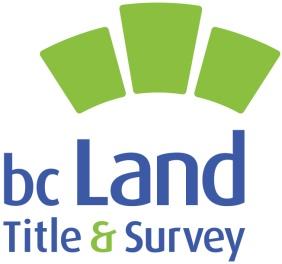 REQUEST FOR ACCESS TO RECORDSUnder the Freedom of Information and Protection of Privacy Act to theLand Title and Survey Authority of British ColumbiaPersonal information contained on this form (above) is collected under Section 26(c) of the Freedom of Information and Protection of Privacy Act and will be used only for the purpose of responding to your request.APPLICANT’S CONTACT INFORMATIONAPPLICANT’S CONTACT INFORMATIONAPPLICANT’S CONTACT INFORMATIONAPPLICANT’S CONTACT INFORMATIONAPPLICANT’S CONTACT INFORMATIONAPPLICANT’S CONTACT INFORMATIONLAST NAME
     FIRST NAMEFIRST NAMEFIRST NAMEOPTIONALMiss   Mrs.   Ms.   Mr. OPTIONALMiss   Mrs.   Ms.   Mr. COMPANY NAME (if applicable)COMPANY NAME (if applicable)COMPANY NAME (if applicable)COMPANY NAME (if applicable)COMPANY NAME (if applicable)COMPANY NAME (if applicable)STREET, APARTMENT, NO., PO BOX, RR NO.
     CITY/TOWNPROVINCE/COUNTRYPROVINCE/COUNTRYPROVINCE/COUNTRYPOSTCAL CODEEMAIL ADDRESSEMAIL ADDRESSEMAIL ADDRESSEMAIL ADDRESSEMAIL ADDRESSEMAIL ADDRESSTELEPHONE NO.
(       )      ALTERNATE PHONE NO.(       )      ALTERNATE PHONE NO.(       )      FAX NO.(       )      FAX NO.(       )      FAX NO.(       )      REQUESTED RECORDSREQUESTED RECORDSREQUESTED RECORDSREQUESTED RECORDSPlease describe the records you are requesting. Be as specific as possible, as this will help us identify and locate the records. Attach a separate sheet if the space below is not sufficient.
Please describe the records you are requesting. Be as specific as possible, as this will help us identify and locate the records. Attach a separate sheet if the space below is not sufficient.
Please specify any reference or file number(s) if known. Please specify any reference or file number(s) if known. Are you requesting access to another person’s personal information?                                                     Yes                        No

If so, please attach, as appropriate (a) that person’s signed consent for disclosure, or (b) proof of authority to act on that person’s behalf.Are you requesting access to another person’s personal information?                                                     Yes                        No

If so, please attach, as appropriate (a) that person’s signed consent for disclosure, or (b) proof of authority to act on that person’s behalf.Are you requesting access to another person’s personal information?                                                     Yes                        No

If so, please attach, as appropriate (a) that person’s signed consent for disclosure, or (b) proof of authority to act on that person’s behalf.Are you requesting access to another person’s personal information?                                                     Yes                        No

If so, please attach, as appropriate (a) that person’s signed consent for disclosure, or (b) proof of authority to act on that person’s behalf.Preferred method of access to records (choose one)
              Email (.PDF)              Receive by mail              Pick up                       Examine               
Applicant SignatureApplicant SignatureDate SignedYYYY         MM         DDPlease note: the Act allows 30 business days for us to respond to your request, although we will respond sooner, if possible.After signature, you may submit this form by any of the following methods:Scan and email to FOIPPA@ltsa.caFax to LTSA offices at 250-410-0656Mail to FOI Records, Policy & Legal Services, Land Title and Survey Authority of BC, Suite 200-1321 Blanshard Street, Victoria, BC  V8W 9J3Please ensure that you provide or bring appropriate documentation to verify your identity. Acceptable forms of identification can be found on our LTSA website at https://ltsa.ca/contact-us/freedom-information-requests.Please note: the Act allows 30 business days for us to respond to your request, although we will respond sooner, if possible.After signature, you may submit this form by any of the following methods:Scan and email to FOIPPA@ltsa.caFax to LTSA offices at 250-410-0656Mail to FOI Records, Policy & Legal Services, Land Title and Survey Authority of BC, Suite 200-1321 Blanshard Street, Victoria, BC  V8W 9J3Please ensure that you provide or bring appropriate documentation to verify your identity. Acceptable forms of identification can be found on our LTSA website at https://ltsa.ca/contact-us/freedom-information-requests.Please note: the Act allows 30 business days for us to respond to your request, although we will respond sooner, if possible.After signature, you may submit this form by any of the following methods:Scan and email to FOIPPA@ltsa.caFax to LTSA offices at 250-410-0656Mail to FOI Records, Policy & Legal Services, Land Title and Survey Authority of BC, Suite 200-1321 Blanshard Street, Victoria, BC  V8W 9J3Please ensure that you provide or bring appropriate documentation to verify your identity. Acceptable forms of identification can be found on our LTSA website at https://ltsa.ca/contact-us/freedom-information-requests.Please note: the Act allows 30 business days for us to respond to your request, although we will respond sooner, if possible.After signature, you may submit this form by any of the following methods:Scan and email to FOIPPA@ltsa.caFax to LTSA offices at 250-410-0656Mail to FOI Records, Policy & Legal Services, Land Title and Survey Authority of BC, Suite 200-1321 Blanshard Street, Victoria, BC  V8W 9J3Please ensure that you provide or bring appropriate documentation to verify your identity. Acceptable forms of identification can be found on our LTSA website at https://ltsa.ca/contact-us/freedom-information-requests.FOR LTSA USE ONLYFOR LTSA USE ONLYRequest No.

Date Received